lMADONAS NOVADA PAŠVALDĪBA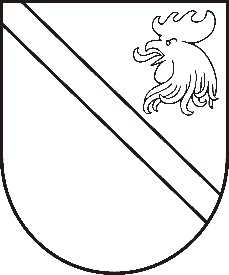 Reģ. Nr. 90000054572Saieta laukums 1, Madona, Madonas novads, LV-4801 t. 64860090, e-pasts: pasts@madona.lv ___________________________________________________________________________MADONAS NOVADA PAŠVALDĪBAS DOMESLĒMUMSMadonā2021.gada 1.jūlijā						            		 Nr.1									               (protokols Nr.1, 1.p.)Par Madonas novada pašvaldības domes 13.06.2013. apstiprināto noteikumu Nr.1 “Kārtība, kādā noris balsošana ar vēlēšanu zīmēm” piemērošanu  domes priekšsēdētāja vēlēšanu procesā un balsu skaitīšanas komisijas izveidošanuSaskaņā ar likuma “Par pašvaldībām” 40.panta ceturto daļu par pašvaldības domes priekšsēdētāja izvirzītajām kandidatūrām balso ar vēlēšanu zīmēm vienlaikus par katram amatam izvirzītajiem kandidātiem.Madonas novada pašvaldības dome  13.06.2013. ir apstiprinājusi noteikumus Nr.1 “Kārtība, kādā noris balsošana ar vēlēšanu zīmēm”. Minēto noteikumu 4.punkts paredz, ka likuma “Par pašvaldībām” 40.pantā noteikto amatpersonu ievēlēšanai balsu skaitīšanu organizē domes noteikta balsu skaitīšanas komisija, kas sastāv no trīs komisijas locekļiem. Pamatojoties uz likuma “Par pašvaldībām” 40.panta ceturto daļu, atklāti balsojot: PAR – 19 (Agris Lungevičs, Māris Olte, Gunārs Ikaunieks, Rūdolfs Preiss, Aigars Šķēls, Guntis Klikučs, Guntis Ķeveris, Valda Kļaviņa, Artūrs Čačka, Andris Dombrovskis, Zigfrīds Gora, Tālis Salenieks, Vilnis Špats, Andrejs Ceļapīters, Kaspars Udrass, Artūrs Grandāns, Andris Sakne, Vita Robalte, Sandra Maksimova), PRET – NAV, ATTURAS – NAV, Madonas novada pašvaldības dome NOLEMJ:1. Piemērot Madonas novada pašvaldības domes 13.06.2013. apstiprinātos noteikumus Nr.1 “Kārtība, kādā noris balsošana ar vēlēšanu zīmēm” Madonas novada pašvaldības domes priekšsēdētāja vēlēšanu procesā.2. Apstiprināt balsu skaitīšanas komisiju Madonas novada pašvaldības domes priekšsēdētāja vēlēšanām šādā sastāvā: Komisijas priekšsēdētājs – Āris VilšķērstsKomisijas loceklis – Biruta VindeleKomisijas loceklis – Inta Rēķe - MadalāneMadonas novada vēlēšanu komisijas priekšsēdētāja		 		E.Zāle				 Zāle 26486811